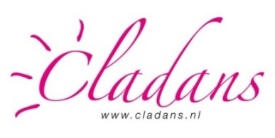 NAAM:……………………………………………………………………………………ADRES:…………………………………………………………………………………..POSTCODE EN WOONPLAATS:……………………………………………….MOBIEL TEL.NR. (OUDER):………………………………………………………MAILADRES:……………………………………………..……………..………….……………(svp invullen i.v.m. Nieuwsbrief en info)GEBOORTEDATUM:……………………………………………………………….
MEDISCHE GEGEVENS (INDIEN RELEVANT VOOR DE LES):  …………………………………………………………………STARTDATUM:………………………………………………………………….….LES:	O	MAANDAG 09.00-10.00 UUR TOTAL DANCE WORKOUT VOLWASSENEN 
	O	MAANDAG 10.00-11.00 UUR ZUMBA GOLD VOLWASSENENO	MAANDAG 17.00-18.00 UUR HIPHOP MEDIUM+(DEMOLUTION)) O	MAANDAG 19.00-20.00 UUR POWERWALK ( BUITEN)O	MAANDAG 20.30-21.30 UUR SHAPE UP VOLWASSENENO 	DINSDAG 17.30-18.30 UUR DEMO TEAM HIPHOP JEUGD ‘CREW4YU’ O	DINSDAG 18.30 – 19.15 UUR G-DANS VOLWASSENEN 	O	DINSDAG 19.15-20.15 UUR TOTAL DANCE WORKOUT VOLWASSENEN	O	DINSDAG 20.15-21.15 UUR BALANZ VOLWASSENEN	O	WOENSDAG 09.00-09.45 UUR MINIMOVES TOT 4 JAAR: 1 KIND/2 KINDEREN (graag omcirkelen)O	WOENSDAG 13.30-14.15 UUR KIDS DANCE 4/7 JAAR LOCATIE ZENDEREN	O	WOENSDAG 15.30-16.15 UUR KIDS DANCE 4/7 JAAR O	WOENSDAG 14.15-15.00 UUR KIDS DANCE 8/12 JAAR LOCATIE ZENDEREN	O	WOENSDAG 16.15-17.00 UUR HIPHOP “STREET” ( +/- 8+)O	WOENSDAG 17.00-18.00 UUR HIPHOP   (+/- 10+)	O	WOENSDAG 18.00-19.00 UUR DEMO TEAM ‘THE PINK REBELZ’        	O	WOENSDAG 19.00-20.00 UUR POWERWALK ( BUITEN)O	WOENSDAG 19.15-20.15 UUR TOTAL DANCE WORKOUT VOLWASSENENO	DONDERDAG 19.15-20.15 UUR TOTAL DANCE WORKOUT VOLWASSENENO	DONDERDAG 20.15-21.15 UUR SHAPE UP VOLWASSENENO	VRIJDAG 09.00-10.00 UUR TOTAL DANCE WORKOUT VOLWASSENENO	VRIJDAG 10.15-11.15 UUR BALANZ VOLWASSENENO	VRIJDAG 15.30-16.15 UUR TECHNIEKLES JEUGDO	VRIJDAG 16.15-17.00 UUR TECHNIEKLES JEUGDO 	VRIJDAG 17.00-17.45 UUR KIDS DANCE 9/11 JAARO	VRIJDAG 17.45-18.30 UUR KIDS DANCE 5/7 JAARO	VRIJDAG 18.30-19.15 UUR KIDS DANCE 8 JAARO	VRIJDAG 19.15-20.00 UUR EXPERIMENTAL (combi modern/hiphop)O	VRIJDAG 20.00-21.00 UUR FUSION DANCE 13+ 
	O	ZONDAG 10.45-11.45 UUR TOTAL DANCE WORKOUT VOLWASSENENNb: lessen voor volwassenen zijn voor leden van 16 jaar e.o.ONDERGETEKENDE STEMT IN MET DE LESVOORWAARDEN VAN CLADANS EN GEEFT TOESTEMMING TOT MAANDELIJKSE AUTOMATISCHE INCASSO VAN HET LESGELD.NAAM:…………………………………………………………………………………………..IBAN-NUMMER: ……………………………………………………..…………….……….DATUM:…………………………………………………………………………………………HANDTEKENING:………………………………………………………………….……….	